Информационная компетентность: извлечение первичной информацииПредмет биологияКласс 6Тема Органы цветкового растенияСтимулТебе поручили подобрать  сорт бархатцев для клумбы около школы.Задачная формулировкаИзучи представленные упаковки от семян разных сортов бархатцев. Выбери один сорт,  чтобы он соответствовал следующим требованиям : высота растения 20 см, однолетнее растение, быстро растущий сорт,  длительное цветение и разной окраски венчики цветков.Запиши его название в бланк ответов. 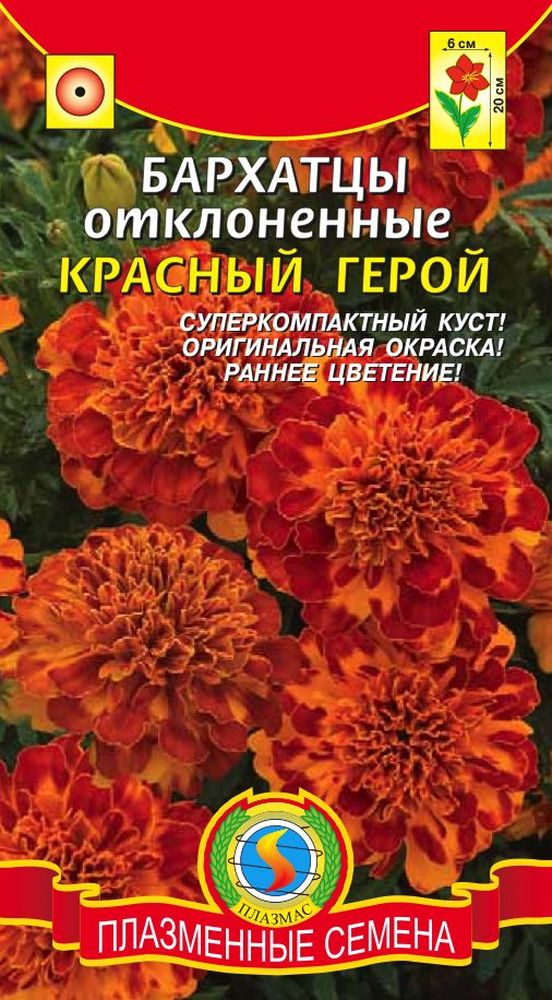 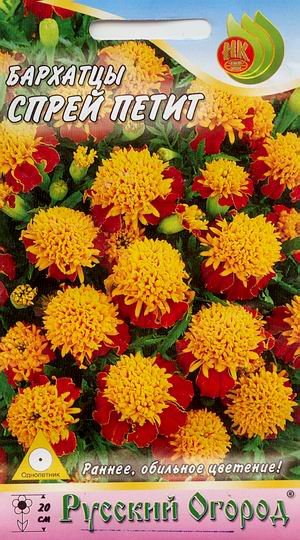 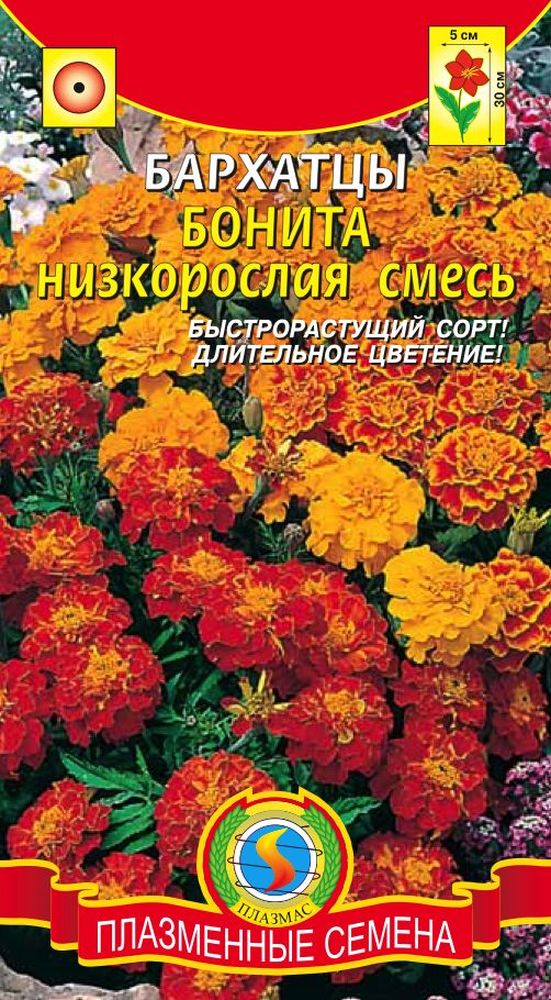 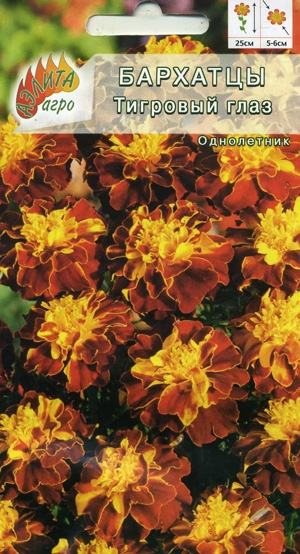 Модельный ответБархатцы Бонита2 балла- правильный ответ0 баллов- иной ответ